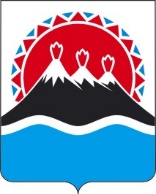 П О С Т А Н О В Л Е Н И ЕПРАВИТЕЛЬСТВАКАМЧАТСКОГО КРАЯг. Петропавловск-КамчатскийПРАВИТЕЛЬСТВО ПОСТАНОВЛЯЕТ:Внести в приложение к постановлению Правительства Камчатского края от 06.06.2022 № 288-П «Об утверждении Методики распределения иных межбюджетных трансфертов из краевого бюджета бюджетам муниципальных образований в Камчатском крае на возмещение произведенных расходов по организации работы пунктов временного размещения, размещению и питанию граждан Российской Федерации, Украины, Донецкой Народной Республики, Луганской Народной Республики и лиц без гражданства, постоянно проживающих на территориях Украины, Донецкой Народной Республики, Луганской Народной Республики, вынужденно покинувших территории Украины, Донецкой Народной Республики, Луганской Народной Республики и прибывших на территорию Камчатского края в экстренном массовом порядке и находящихся в пунктах временного размещения, и правил их предоставления» изменение, изложив часть 8 в следующей редакции:«8. Предоставление иных межбюджетных трансфертов из краевого бюджета бюджетам муниципальных образований за счет средств иных межбюджетных трансфертов из федерального бюджета на цели, указанные в части 2 настоящей Методики, осуществляется на основании соглашений о предоставлении иного межбюджетного трансферта, заключаемых Министерством финансов Камчатского края и органами местного самоуправления соответствующих муниципальных образований Камчатского края с использованием государственной интегрированной информационной системы управления общественными финансами «Электронный бюджет» по типовой форме, утвержденной Министерством финансов Российской Федерации.Соглашение о предоставлении иного межбюджетного трансферта за счет средств краевого бюджета на реализацию мероприятий, проводимых в целях, указанных в части 2 настоящей Методики, между Министерством и органом местного самоуправления муниципального образования не заключается».2. Настоящее постановление вступает в силу после дня его официального опубликования и распространяется на правоотношения, возникшие                             с 06.06.2022 года.[Дата регистрации]№[Номер документа]О внесении изменения в приложение к постановлению Правительства Камчатского края от 06.06.2022                № 288-П «Об утверждении Методики распределения иных межбюджетных трансфертов из краевого бюджета бюджетам муниципальных образований в Камчатском крае на возмещение произведенных расходов по организации работы пунктов временного размещения, размещению и питанию граждан Российской Федерации, Украины, Донецкой Народной Республики, Луганской Народной Республики и лиц без гражданства, постоянно проживающих на территориях Украины, Донецкой Народной Республики, Луганской Народной Республики, вынужденно покинувших территории Украины, Донецкой Народной Республики, Луганской Народной Республики и прибывших на территорию Камчатского края в экстренном массовом порядке и находящихся в пунктах временного размещения, и правил их предоставления»Председатель Правительства Камчатского края[горизонтальный штамп подписи 1]Е.А. Чекин